Проект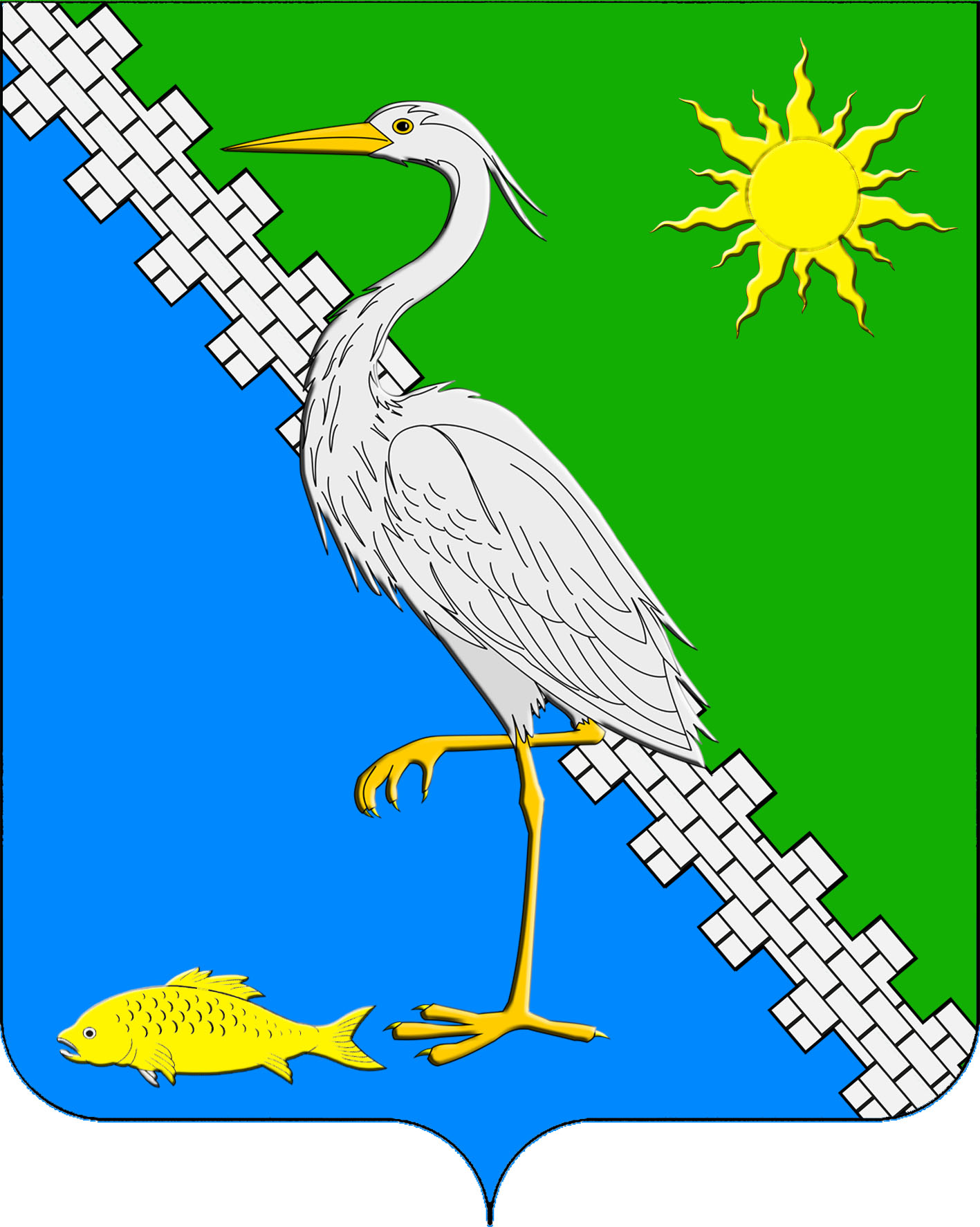 СОВЕТ ЮЖНОГО СЕЛЬСКОГО ПОСЕЛЕНИЯКРЫМСКОГО РАЙОНАТретий созывРЕШЕНИЕ____________				                                               № ____поселок ЮжныйО порядке проведения конкурса по отбору кандидатур на должностьглавы Южного сельского поселения Крымского районаВ соответствии со статьей 36 Федерального закона «Об общих принципах организации местного самоуправления в Российской Федерации», статьи 31 Устава Южного сельского поселения Крымского района, Совет Южного сельского поселения Крымского района Р Е Ш И Л:1. Утвердить Положение о порядке проведения конкурса по отбору кандидатур на должность главы Южного сельского поселения Крымского района (приложение к настоящему решению).2. Обнародовать настоящее решение.3. Контроль за выполнением решения возложить на главу Южного сельского поселения Крымского района С.П.Буйновского.4. Настоящее решение вступает в силу со дня его обнародования.Глава Южного сельского поселенияКрымского района                                                                     С.П.БуйновскийПриложение к решению Совета Южного сельского поселенияКрымского района                                                                 от 17.06.2015    №501Положениео порядке проведения конкурса по отбору кандидатур на должность главы Южного сельского поселения Крымского района1. Общие положения1.1. Настоящим Положением в соответствии со статьей 36 Федерального закона «Об общих принципах организации местного самоуправления в Российской Федерации», статьей 32 Устава Южного сельского поселения Крымского района определяются порядок и условия проведения конкурса по отбору кандидатур на должность главы Южного сельского поселения Крымского района (далее - конкурс).1.2. Конкурс организуется и проводится конкурсной комиссией по проведению конкурса по отбору кандидатур на должность главы Южного сельского поселения Крымского района (далее - конкурсная комиссия), общее число членов которой устанавливается в количестве 6 человек.1.3. Половина членов конкурсной комиссии назначается Советом Южного сельского поселения Крымского района, а другая половина – главой Южного сельского поселения Крымского района.1.4. Конкурс объявляется Советом Южного сельского поселения Крымского района.В решении Совета Южного сельского поселения Крымского района об объявлении конкурса определяются: половина членов конкурсной комиссии, условия проведения конкурса, дата, время, место его проведения, а также приема документов, указанных в разделе 4 настоящего Положения.Установленный решением о назначении конкурса срок приема документов не может быть менее 20 дней.Указанное решение подлежит опубликованию не позднее чем за 20 дней до дня проведения конкурса.Решение о назначении конкурса принимается Советом не позднее чем за 60 дней до дня истечения срока полномочий главы Южного сельского поселения Крымского района.В случае досрочного прекращения полномочий главы Южного сельского поселения Крымского района Советом принимается решение о назначении конкурса не позднее чем через 10 дней со дня досрочного прекращения полномочий главы Южного сельского поселения Крымского района.2. Порядок работы и статус конкурсной комиссии2.1. Конкурсная комиссия в пределах своей компетенции независима от органов государственной власти и органов местного самоуправления. Члены конкурсной комиссии осуществляют свою работу на непостоянной неоплачиваемой основе.2.2. Конкурсная комиссия считается созданной со дня назначения органами, указанными в пункте 1.4 настоящего Положения, всех ее членов.На свое первое заседание конкурсная комиссия собирается не позднее 7 дней после назначения всех ее членов.Открывает первое заседание конкурсной комиссии и ведет его до избрания председателя конкурсной комиссии старейший по возрасту член конкурсной комиссии.2.3. На первом заседании конкурсной комиссии большинством голосов от установленного числа членов комиссии при открытом голосовании избираются председатель, заместитель председателя и секретарь комиссии.Из числа членов конкурсной комиссии может быть сформирована рабочая группа для проверки документов, представленных участниками конкурса по отбору кандидатур на должность главы Южного сельского поселения Крымского района (далее по тексту – участник конкурса), на предмет их соответствия и соответствия участника конкурса условиям конкурса, установленным разделом 3 настоящего Положения.По решению конкурсной комиссии данные обязанности могут быть возложены на председателя и (или) секретаря комиссии.Из числа членов комиссии для подсчета суммарного количества баллов, набранных участником конкурса в результате конкурса, формируется счетная комиссия.Конкурсная комиссия осуществляет свои полномочия до дня избрания главы Южного сельского поселения Крымского района Советом Южного сельского поселения Крымского района из числа кандидатов, представленных конкурсной комиссией по результатам конкурса.2.4. Заседания конкурсной комиссии созываются ее председателем по мере необходимости, а также по требованию не менее одной трети от установленного числа членов конкурсной комиссии.2.5. Конкурсная комиссия:1) обеспечивает реализацию мероприятий, связанных с подготовкой и проведением конкурса;2) осуществляет иные полномочия в соответствии с настоящим Положением.2.6. Председатель конкурсной комиссии:1) представляет конкурсную комиссию во взаимоотношениях с органами государственной власти, органами местного самоуправления, общественными объединениями, организациями (в том числе средствами массовой информации и их представителями) и гражданами;2) созывает и ведет заседания конкурсной комиссии;3) подписывает решения, протоколы конкурсной комиссии;4) представляет на заседании Совета Южного сельского поселения Крымского района принятое по результатам конкурса решение конкурсной комиссии о представлении Совету Южного сельского поселения Крымского района кандидатов на должность главы Южного сельского поселения Крымского района.В отсутствие председателя конкурсной комиссии его обязанности исполняет заместитель председателя конкурсной комиссии.2.7. Секретарь конкурсной комиссии:1) ведет протоколы заседаний конкурсной комиссии;2) подписывает решения, протоколы конкурсной комиссии;3) по запросу участников конкурса, Совета Южного сельского поселения Крымского района, а в случаях, установленных законодательством, - иных органов, подписывает и предоставляет выписки из решений и протоколов заседаний конкурсной комиссии;4) оформляет принятые комиссией решения;5) оповещает членов конкурсной комиссии о дате, времени и месте заседания;6) исполняет иные обязанности в соответствии с настоящим Положением.2.8. Деятельность конкурсной комиссии осуществляется на коллегиальной основе. Основной формой работы конкурсной комиссии являются заседания, которые могут быть открытыми или закрытыми.Решение о проведении открытого или закрытого заседания принимается конкурсной комиссией самостоятельно.2.9. Заседание конкурсной комиссии правомочно, если на нем присутствует не менее двух третей от установленного числа членов конкурсной комиссии.2.10. Решения конкурсной комиссии принимаются большинством голосов от числа присутствующих на заседании членов комиссии. При равенстве голосов голос председателя конкурсной комиссии является решающим.Член конкурсной комиссии, не согласный с ее решением, вправе изложить свое особое мнение в письменном виде. Особое мнение члена конкурсной комиссии приобщается к протоколу заседания конкурсной комиссии.2.11. Материально-техническое и организационное обеспечение деятельности конкурсной комиссии осуществляется администрацией Южного сельского поселения Крымского района.3. Условия конкурса3.1. Участник конкурса может быть выдвинут:1)главой администрации (губернатором) Краснодарского края;2) общественным объединением;3) собранием граждан по месту работы или жительства;4) путем самовыдвижения.3.2. В случаях, когда инициаторами выдвижения гражданина на должность главы Южного сельского поселения Крымского района являются субъекты, указанные в подпунктах 2 и 3 пункта 3.1 настоящего Положения, выдвижение осуществляется соответственно на конференциях, собраниях общественных объединений, проводимых в соответствии с их уставами (положениями), либо на собраниях граждан.3.3. Гражданин имеет право участвовать в конкурсе, если им предоставлены документы согласно перечню и в сроки, установленные настоящим Положением.3.4. Расходы по участию в конкурсе (проезд к месту проведения конкурса и обратно, наем жилого помещения, проживание, пользование услугами связи), а также решение организационных вопросов, связанных с явкой на заседание конкурсной комиссии (отпуск по месту работы и др.), участники конкурса несут самостоятельно.4. Порядок выдвижения участников конкурса на должностьГлавы Южного сельского поселения Крымского районаи представления ими документов4.1. Участник конкурса лично в сроки, предусмотренные пунктом 4.5 настоящего раздела, представляет в конкурсную комиссию заявление об участии в конкурсе с указанием фамилии, имени, отчества, даты и места рождения, адреса места жительства, паспортных данных, сведений о гражданстве, профессиональном образовании (при наличии),основном месте работы или службы, занимаемой должности (в случае отсутствия основного места работы или службы - роде занятий), наличии либо отсутствии судимостей, деятельности, несовместимой согласно Уставу Южного сельского поселения Крымского района со статусом главы Южного сельского поселения Крымского района (при наличии такой деятельности на момент представления заявления), и обязательством в случае назначения на должность прекратить указанную деятельность. Если участник конкурса является депутатом и осуществляет свои полномочия на непостоянной основе, в заявлении должны быть указаны сведения об этом и наименование соответствующего представительного органа.Участник конкурса вправе в заявлении сообщить о своей принадлежности к какому-либо общественному объединению и о своем статусе в нем.С заявлением представляются:1) документ о выдвижении участника конкурса (за исключением случаев самовыдвижения, когда факт самовыдвижения указывается в личном заявлении), а именно:- предложение главы муниципального образования Крымский район (в случае выдвижения участника конкурса главой муниципального образования Крымский район);- выписка из протокола конференции, собрания общественного объединения (в случае выдвижения участника конкурса общественным объединением);- выписка из протокола собрания граждан (в случае выдвижения участника конкурса собранием граждан);2) паспорт гражданина Российской Федерации или иной документ, заменяющий паспорт гражданина, и его копия;3) автобиография в свободной форме;4)анкета по форме, утвержденной распоряжением Правительства Российской Федерации от 26.05.2005 № 667-р;5)медицинская справка (врачебное профессионально-консультативное заключение) по форме 086-У, утвержденной Приказом Министерства здравоохранения Российской Федерации от 15.12.2014 № 834н;6) заверенная кадровой службой по месту работы (службы) участника конкурса копия трудовой книжки, или иные документы, подтверждающие трудовую (служебную) деятельность гражданина;7)документ, подтверждающий сведения о профессиональном образовании (при наличии) и его копия;8) свидетельство о постановке физического лица на учет в налоговом органе по месту жительства на территории Российской Федерации и его копия;9) документы воинского учета - для граждан, пребывающих в запасе, и лиц, подлежащих призыву на военную службу и его копия;10) справка о доходах, об имуществе и обязательствах имущественного характера участника конкурса, а также сведений о доходах супруги (супруга) и несовершеннолетних детей, об имуществе, принадлежащем им на праве собственности, и об их обязательствах имущественного характера по утвержденной Указом Президента Российской Федерации от 23.06.2014 № 460 форме за год, предшествующий году участия в конкурсе;11) согласие на прохождение процедуры допуска к сведениям, составляющим государственную и иную охраняемую законом тайну в соответствии с формами 2 и 4Инструкции о порядке допуска должностных лиц и граждан Российской Федерации к государственной тайне, утвержденной Постановлением Правительства Российской Федерации от 06.02.2010 № 63;12) согласие участника конкурса на обработку его персональных данных;13) справка о наличии (отсутствии) судимости и (или) факта уголовного преследования либо о прекращении уголовного преследования;14)в случае, если участник конкурса указывает при подаче документов дополнительные сведения о себе (о наградах, званиях, ученых степенях и проч.), он обязан одновременно с подачей указанных выше документов предоставить документы, подтверждающие указанные сведения, а также их копии.4.2. Оригиналы документов, указанные в подпунктах 2, 7-9, 14пункта 4.1 настоящего Положения, после их сверки с копиями возвращаются участнику конкурса.4.3. Дополнительно к документам, указанным в пункте 4.1 настоящего Положения, участником конкурса в конкурсную комиссию могут быть представлены документы в поддержку назначения его главой Южного сельского поселения Крымского района (в том числе от общественных объединений, собраний граждан), заверенные нотариально или кадровыми службами по месту работы (службы) участника конкурса документы о дополнительном профессиональном образовании, о замещаемых общественных должностях, иные документы, характеризующие его профессиональную подготовку.4.4. Конкурсная комиссия вправе произвести проверку сведений, указанных участником конкурса, для чего вправе направлять соответствующие запросы в органы государственной власти и местного самоуправления, в организации различных форм собственности и организационно-правовых форм, дополнительно требовать от участника конкурса предоставления подтверждающих документов. Указанные запросы подписываются председателем или секретарем конкурсной комиссии.4.5. Документы, указанные в пункте 4.1 настоящего Положения, представляются в конкурсную комиссию не позднее срока окончания приема документов, указанного в решении о назначении конкурса.Заявление участника конкурса регистрируется в журнале регистрации заявлений с указанием даты его подачи и присвоением порядкового регистрационного номера при условии предоставления одновременно с заявлением всех документов, предусмотренных пунктом 4.1 настоящего Положения.4.6. Участник конкурса вправе в любое время до принятия конкурсной комиссией решения о представлении Совету Южного сельского поселения Крымского района кандидатов на должность главы Южного сельского поселения Крымского района представить письменное заявление о снятии своей кандидатуры. 5. Порядок проведения конкурса и принятияконкурсной комиссией решения о представлении кандидатовна должность главы Южного сельского поселения Крымского районав Совет Южного сельского поселения Крымского района5.1. Регламент заседаний устанавливается конкурсной комиссией самостоятельно. 5.2. Конкурс проводится в два этапа:На первом этапе конкурсной комиссией оценивается полнота, своевременность и достоверность предоставления документов, указанных в пункте 4.1 настоящего Положения, а также соответствие участника конкурса требованиям, установленным Федеральным законом от 06.10.2003 № 131-ФЗ «Об общих принципах организации местного самоуправления в Российской Федерации», уставом Южного сельского поселения Крымского района.Первый этап конкурса проводится в отсутствие участников конкурса.По результатам первого этапа конкурса комиссией в отношении участников конкурса принимается решение о допуске или об отказе в допуске ко второму этапу конкурса, а также одно из следующих решений:1) о признании первого этапа конкурса состоявшимся и утверждении перечня участников конкурса, допущенных ко второму этапу конкурса;2) о признании конкурса несостоявшимся в случае допуска к участию во втором этапе конкурса менее двух участников конкурса.Участникам конкурса, не допущенным к участию во втором этапе конкурса, по их требованию выдается копия соответствующего решения и (или) выписка из решения.Второй этап проводится в форме индивидуального собеседования, в ходе которого конкурсная комиссия оценивает, в том числе, профессиональные и личностные качества участников конкурса. Индивидуальное собеседование проводится с каждым участником конкурса отдельно в порядке очередности в соответствии с регистрационным номером в журнале регистрации заявлений, предусмотренном пунктом 4.5 настоящего Положения. Участник конкурса лично участвует в индивидуальном собеседовании. Факт неявки участника конкурса на собеседование приравнивается к факту подачи им заявления о снятии своей кандидатуры.Члены конкурсной комиссии вправе задать вопросы об опыте предыдущей работы или службы участника конкурса и об основных достижениях участника конкурса на предыдущих местах работы или службы, иные вопросы.По окончании собеседования каждый из членов конкурсной комиссии оценивает участников конкурса путем балльной оценки (от 0 до 10), проставляемой в отношении каждого из участника конкурса в бюллетене (приложение  к настоящему Положению), руководствуясь собственным правосознанием, исходя из личных знаний и опыта.Счетной комиссией осуществляется подсчет общей суммы баллов, набранных участником конкурса.Результаты подсчета оформляются протоколом заседания счетной комиссии.Протокол заседания счетной комиссии утверждается решением конкурсной комиссией.5.3. По результатам подсчета баллов, набранных каждым из участников конкурса, конкурсной комиссией принимается решение о представлении в Совет Южного сельского поселения Крымского района не менее двух кандидатов, набравших наибольшее количество баллов.Решение о представлении в Совет Южного сельского поселения Крымского района конкретных кандидатов из числа участников второго этапа конкурса на должность главы Южного сельского поселения Крымского района принимается по каждому участнику конкурса отдельно.5.4. Решение конкурсной комиссии о представлении кандидатов на должность главы Южного сельского поселения Крымского района подписывается всеми присутствующими членами конкурсной комиссии.Решение о представлении кандидатов на должность главы Южного сельского поселения Крымского района направляется в Совет Южного сельского поселения Крымского района, а также лицам, участвовавшим в конкурсе, не позднее трех рабочих дней после дня его принятия.5.5. Помимо случая, установленного абзацем 6 пункта 5.2 настоящего Положения, конкурс признается несостоявшимся, если в нем приняло участие менее двух участников, либо если конкурсная комиссия не смогла принять решение о представлении в Совет Южного сельского поселения Крымского района не менее чем двух кандидатов.Об указанных обстоятельствах конкурсная комиссия уведомляет Совет Южного сельского поселения Крымского района, который принимает решение об объявлении повторного конкурса по отбору кандидатур на должность главы Южного сельского поселения Крымского района.При проведении повторного конкурса допускается выдвижение участников конкурса, которые выдвигались ранее.5.6. Документация конкурсной комиссии, а также документы и материалы, представленные участниками конкурса, после завершения конкурса подлежат передаче в Совет Южного сельского поселения Крымского района. Хранение указанной документации осуществляется в порядке, установленном для хранения материалов сессий Совета Южного сельского поселения Крымского района.Документы и материалы, представленные участниками конкурса, возврату не подлежат.Ведущий специалист администрацииЮжного сельского поселенияКрымского района                                                                 Н.Н.ТаранникПриложение к Положению о порядке проведенияконкурса по отбору кандидатур на должность главыЮжного сельского поселения Крымского районаБюллетеньдля голосования по участникам конкурса на должностьглавы Южного сельского поселения Крымского района___________________________________________________________(ФИО члена конкурсной комиссии)__________________________						__________(ФИО члена конкурсной комиссии)						    (подпись)____________________________________ФИО участника конкурса____________________________________ФИО участника конкурсаБАЛЛ___________________________________ФИО участника конкурса___________________________________ФИО участника конкурсаБАЛЛ___________________________________ФИО участника конкурса___________________________________ФИО участника конкурсаБАЛЛ____________________________________ФИО участника конкурса____________________________________ФИО участника конкурсаБАЛЛ